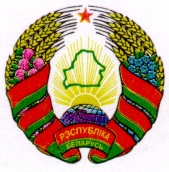 ГОРАЦКI РАЁННЫ                                         ГОРЕЦКИЙ РАЙОННЫЙСАВЕТ ДЭПУТАТАЎ                                      СОВЕТ ДЕПУТАТОВКОПЦЕУСКI СЕЛЬСКI                                   КОПТЕВСКИЙ СЕЛЬСКИЙСАВЕТ ДЭПУТАТАЎ 		                   СОВЕТ ДЕПУТАТОВРАШЭННЕ			                          РЕШЕНИЕ22 декабря 2023 № 34-1Об  изменении решения  Коптевскогосельского Совета депутатов от 29 декабря 2022 г. № 27-4На основании пункта 2 статьи 122 Бюджетного кодекса Республики Беларусь Коптевский сельский Совет депутатов РЕШИЛ:1.  Внести в решение Коптевского сельского Совета депутатов от 29 декабря 2022 г. № 27-4 «О  бюджете сельсовета на 2023 год» следующие изменения: 1.1. в части первой пункта 1 цифры «129 356,00» и «129 356,00» заменить соответственно цифрами «133 756,00» и «133 756,00»;1.2. в пункте 2:в абзаце втором цифры «129 356,00» заменить цифрами «133 756,00»,в абзаце третьем цифры «129 356,00»заменить цифрами «133 756,00»;1.3. приложения 1-4  к этому изложить в новой редакции (прилагаются).2. Настоящее решение вступает в силу после его официального опубликования.Председатель                                                                              Н. Г. ЧирковПриложение 1к решению Коптевскогосельского Совета депутатов                                                                            29.12.2022 № 27-4(в редакции решения                                                                   Коптевского сельского                                                                             Совета депутатов                                                                               22.12.2023 № 34-1)ДОХОДЫ бюджета сельсовета                                      (рублей)Приложение 2к решению Коптевскогосельского Совета депутатов 29.12.2022 № 27-4                                                                     (в редакции решения                                                                   Коптевского сельского                                                                             Совета депутатов                                                                               22.12.2023 № 34-1)РАСХОДЫбюджета сельсовета  по функциональной классификации расходов бюджета по разделам, подразделам и видам (рублей)Приложение 3к решению Коптевскогосельского Совета депутатов29.12.2022 № 27-4                                                                     (в редакции решения                                                                   Коптевского сельского                                                                             Совета депутатов                                                                               22.12.2023 № 34-1)РАСПРЕДЕЛЕНИЕ бюджетных назначений по сельскомуисполнительному комитету в соответствиис ведомственной классификацией расходов бюджета  сельсовета и функциональной классификацией расходов бюджета(рублей)Приложение 4к решению Коптевскогосельского Совета депутатов29.12.2022 № 27-4                                                                     (в редакции решения                                                                   Коптевского сельского                                                                             Совета депутатов                                                                               22.12.2023 № 34-1)ПЕРЕЧЕНЬгосударственных программ и подпрограмм, финансирование которых предусматривается за счетсредств  бюджета сельсовета, в разрезе ведомственнойклассификации расходов бюджета сельсовета ифункциональной классификации расходов бюджета                                          (рублей)ГОРАЦКI   РАЁННЫ	                                 ГОРЕЦКИЙ РАЙОННЫЙВЫКАНАУЧЫ КАМIТЭТ                            ИСПОЛНИТЕЛЬНЫЙ КОМИТЕТКОПЦЕУСКI СЕЛЬСКI                                КОПТЕВСКИЙ СЕЛЬСКИЙ  ВЫКАНАУЧЫ КАМIТЭТ 		             ИСПОЛНИТЕЛЬНЫЙ КОМИТЕТИсх. № 349  от 22.12.2023 г.                                                                   Начальнику финансового отдела                                                                                                                                                  Горецкого райисполкома                                                                   Орловой О.Н. Коптевский сельский исполнительный комитет сообщает об изменениях, внесенных в роспись бюджета сельсовета сессией Коптевского сельского Совета депутатов № 34-1 от 22.12.2023 г. В решении произведено уточнение планов доходной и расходной частей бюджета в сумме 4 400,00 рублей.Уточнение доходной части бюджета произведено в связи с перевыполнением доходов.  Уточнение расходной части произведено в связи с передачей в районный бюджет иных текущих межбюджетных трансфертов в сумме 5 600,00 рублей.Председатель                                                                                 Н. Г. ЧирковИзменения, внесенные в роспись бюджета сельского Совета в декабре 2023 года	рублейНаименованиеГруппаПодгруппаВид РазделПодразделСуммаНАЛОГОВЫЕ ДОХОДЫ1000000124 320,00НАЛОГИ НА ДОХОДЫ И ПРИБЫЛЬ1100000122 155,00Налоги на доходы, уплачиваемые физическими лицами1110000122 155,00Подоходный налог с физических лиц1110100122 155,00НАЛОГИ НА СОБСТВЕННОСТЬ13000001 795,00Налоги на недвижимое имущество1310000706,00Земельный налог1310800706,00Налоги на остаточную стоимость имущества1320000 1 089,00Налог на недвижимость1320900 1 089,00ДРУГИЕ НАЛОГИ, СБОРЫ (ПОШЛИНЫ) И ДРУГИЕ НАЛОГОВЫЕ ДОХОДЫ 1600000370,00Другие налоги, сборы (пошлины) и другие налоговые доходы 1610000370,00Государственная пошлина1613000370,00НЕНАЛОГОВЫЕ ДОХОДЫ3000000786,00ДОХОДЫ ОТ ИСПОЛЬЗОВАНИЯ ИМУЩЕСТВА, НАХОДЯЩЕГОСЯ В ГОСУДАРСТВЕННОЙ СОБСТВЕННОСТИ310000063,00Доходы от размещения денежных средств бюджетов311000063,00Проценты за пользование денежными средствами бюджетов311380063,00ДОХОДЫ ОТ ОСУЩЕСТВЛЕНИЯ ПРИНОСЯЩЕЙ ДОХОДЫ ДЕЯТЕЛЬНОСТИ3200000723,00Доходы от сдачи в аренду имущества, находящегося в государственной собственности3210000723,00Доходы от сдачи в аренду земельных участков3214000723,00БЕЗВОЗДМЕЗДНЫЕ ПОСТУПЛЕНИЯ40000008 650,00БЕЗВОЗДМЕЗДНЫЕ ПОСТУПЛЕНИЯ ОТ ДРУГИХ БЮДЖЕТОВ БЮДЖЕТНОЙ СИСТЕМЫ РЕСПУБЛИКИ БЕЛАРУСЬ43000008 650,00Текущие безвозмездные поступления от других бюджетов бюджетной системы Республики Беларусь43100008 650,00Дотации43160008 650,00ВСЕГО доходов0000000133 756,00НаименованиеРазделПодразделВидСуммаОБЩЕГОСУДАРСТВЕННАЯ ДЕЯТЕЛЬНОСТЬ010000124 756,00Государственные органы общего назначения010100110 010,00Органы местного управления и самоуправления010104110 010,00Другая общегосударственная деятельность011000146,00Иные общегосударственные вопросы011003146,00Межбюджетные трансферты01110014 600,00Трансферты бюджетам других уровней01110114 600,00ЖИЛИЩНО-КОММУНАЛЬНЫЕ УСЛУГИ И ЖИЛИЩНОЕ СТРОИТЕЛЬСТВО0600009 000,00Благоустройство населенных пунктов0603009 000,00ВСЕГО расходов000000133 756,00НаименованиеГлаваРазделПодразделВидОбъем финансированияКоптевский  сельский исполнительный комитет 010000000133 756,00Общегосударственная деятельность010010000124 756,00Государственные органы общего назначения010010100110 010,00Органы местного управления и самоуправления010010104110 010,00Другая общегосударственная деятельность010011000146,00Иные общегосударственные вопросы010011003146,00Межбюджетные трансферты01001110014 600,00Трансферты бюджетам других уровней01001110114 600,00Жилищно-коммунальные услуги и жилищное строительство0100600009 000,00Благоустройство населенных пунктов0100603009 000,00ВСЕГО расходов000000000133 756,00Наименование государственной программы, подпрограммыНаименование раздела по функциональной классификации расходовРаспорядитель средствОбъем финансирова-нияГосударственная программа «Комфортное жилье и благоприятная среда» на 2021 - 2025 годы, утвержденная постановлением Совета Министров Республики Беларусь от 28 января 2021 г. № 50:подпрограмма  2 «Благоустройство»Жилищно-коммунальные услуги и жилищное строительствоКоптевский сельский исполнительный комитет9 000,00Итого по программеИтого по программеИтого по программе9 000,00ДОХОДЫгод4кварталНАЛОГОВЫЕ ДОХОДЫ+4 014,00+4 014,00НАЛОГИ НА ДОХОДЫ И ПРИБЫЛЬ+3 579,00+3 579,00Налоги на доходы, уплачиваемые физическими лицами+3 579,00+3 579,00Подоходный налог с физических лиц в фиксированных суммах           0101-1 073,00-1 073,00Подоходный налог с физических лиц исчисленный с доходов полученных от осуществления предпринимательской деятельности                     0102                                            0102 01011110100102+ 4 575,00+ 4 575,00Подоходный налог с физических лиц исчисленный с доходов, в виде выигрышей полученных от организаций осуществляющих деятельность в сфере игорного бизнеса                               0103                                            0102 01011110100102-24,00-24,00Подоходный налог с физических лиц, не признаваемых  налоговыми резидентами РБ                  0105+15,00+15,00Подоходный налог с доходов, исчисленных в соответствии с законодательством исходя из сумм превышения расходов над доходами                  0106 -13,00-13,00Подоходный налог с физических лиц в фиксированных суммах   0107+99,00+99,00НАЛОГИ НА СОБСТВЕННОСТЬ+255,00+255,00Налоги на недвижимое имущество+70,00+70,00Земельный налог+70,00+70,00Налоги на остаточную стоимость имущества+185,00+185,00Налог на недвижимость физических  лиц+185,00+185,00ДРУГИЕ НАЛОГИ, СБОРЫ (ПОШЛИНЫ) И ДРУГИЕ НАЛОГОВЫЕ ДОХОДЫ+180,00+180,00Государственная пошлина за совершение  юридически значимых действий с физических лиц                3002+180,00+180,00НЕНАЛОГОВЫЕ ДОХОДЫ+386,00+386,00ДОХОДЫ ОТ ИСПОЛЬЗОВАНИЯ ИМУЩЕСТВА, НАХОДЯЩЕГОСЯ В ГОСУДАРСТВЕННОЙ СОБСТВЕННОСТИ+22,00+22,00Доходы от размещения денежных средств бюджетов+22,00+22,00Проценты за пользование денежными средствами бюджетов+22,00+22,00ДОХОДЫ ОТ ОСУЩЕСТВЛЕНИЯ ПРИНОСЯЩЕЙ ДОХОДЫ ДЕЯТЕЛЬНОСТИ+364,00+364,00Доходы от сдачи в аренду имущества, находящегося в государственной собственности+364,00+364,00Арендная плата за пользование земельными участками+364,00+364,00ВСЕГО ДОХОДОВ+4 400,00+4 400,00РАСХОДЫР.01.Гл.10.ПРд.11 Вид01 +5 600,00+5 600,00Пар.520 Ст.30.02.21+5 600,00+5 600,00Р.06.Гл.10.ПРд.03  Вид 0-1 200,00-1 200,00Пар.152 Ст.10.10.05-1 200,0-1 200,00ВСЕГО РАСХОДОВ+4 400,00+4 400,00